OPIOIDESLos opioides son un grupo de medicinas y drogas entre las que se encuentran la heroína, la morfina y otras medicinas para el dolor de venta con receta, como la oxicodona. Estas medicinas y drogas también se agrupan con otros términos, como “opiáceos” y “narcóticos”.Los opioides ayudan a aliviar el dolor. Los médicos los recetan para tratar el dolor que no responde a otras medicinas. Al principio, en dosis altas, pueden causar una sensación de felicidad, calma y somnolencia, pero con el uso continuo esas sensaciones disminuyen. Tomar una dosis demasiado alta de estas medicinas o drogas puede ser peligroso o incluso provocar la muerte.¿Qué es el trastorno por consumo de opioides? — El "trastorno por consumo de opioides" es, básicamente, el término médico que se usa para la adicción a los opioides, que puede ser de leve a grave. Las personas que padecen trastorno por consumo de opioides tienen dos o más de los siguientes problemas. Cuantos más problemas tienen, más grave es su trastorno.●Terminan consumiendo más medicina o droga de la que planeaban, o la consumen durante más tiempo del que habían planeado.●Les gustaría poder reducir el consumo de la droga, pero no pueden.●Pasan mucho tiempo tratando de obtener drogas, drogándose o recuperándose por haber estado drogadas.●Tienen ansias o un gran deseo o urgencia de consumir drogas.●Debido al consumo de drogas, con frecuencia no hacen cosas que se supone que tienen que hacer, como ir al trabajo o a la escuela, recordar eventos familiares o limpiar la casa.●Siguen consumiendo drogas aunque eso cause o empeore problemas en sus relaciones o interacciones con otras personas.●Dejan de hacer actividades sociales, laborales o de entretenimiento importantes que antes hacían, o las hacen con menos frecuencia.●Continúan consumiendo drogas incluso en situaciones en las que es peligroso hacerlo (por ejemplo, al conducir).●Siguen consumiendo drogas aun cuando saben que tienen un problema físico o mental que probablemente haya aparecido o empeorado a raíz del consumo.●Necesitan consumir cada vez más drogas para obtener los mismos efectos que sentían cuando consumían menos, o el efecto es menor con la misma cantidad que antes los drogaba. Esto se llama “tolerancia”.●Tienen "síntomas de abstinencia" si dejan de consumir drogas después de consumirlas durante mucho tiempo. Entre los síntomas de abstinencia se encuentran:•Sentirse triste o deprimido•Náuseas o vómitos•Dolores musculares•Lagrimeo o escurrimiento nasal•Pupilas dilatadas, piel de gallina o sudoración•Diarrea•Bostezos•Fiebre•Insomnio (no poder dormir)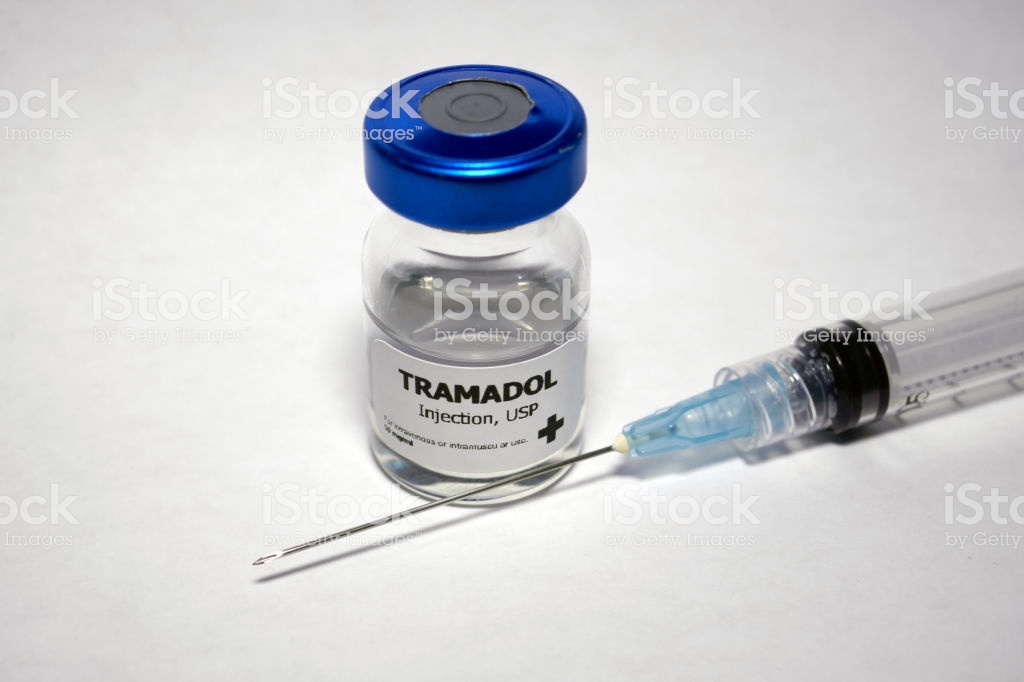 